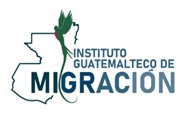 INSTITUTO GUATEMALTECO DE MIGRACIÓNSUBDIRECCIÓN DE RECURSOS HUMANOS Y PROFESIONALIZACIÓN DE PERSONALSubdirectora: Lcda. Dania Lucrecia Moscoso SarceñoResponsable de actualización de información: Lcda. María José Arriola Torres de GarcíaFecha de emisión: 31 de MARZO de 2021(Artículo 10, numeral 4, Ley de Acceso a la Información Pública)RENGLÓN PRESUPUESTARIO 029Nota: No se erogan recursos en concepto de pago de DietasNOMBRE Y APELLIDOSTIPO DE SERVICIOSUBICACIÓNHONORARIOS MENSUALESVIÁTICOSJUAN ALBERTO  MONZÓN ESQUIVELPROFESIONALES INDIVIDUALES EN GENERALSUBDIRECCIÓN GENERALQ            24,500.00Q                  -DIEGO JOSÉ  MONTUFAR MILIANPROFESIONALES INDIVIDUALES EN GENERALSUBDIRECCIÓN GENERALQ            24,500.00Q                  -HUGO ROBERTO  URBINA MARROQUINPROFESIONALES INDIVIDUALES EN GENERALDIRECCIÓN GENERALQ            20,000.00Q                  -